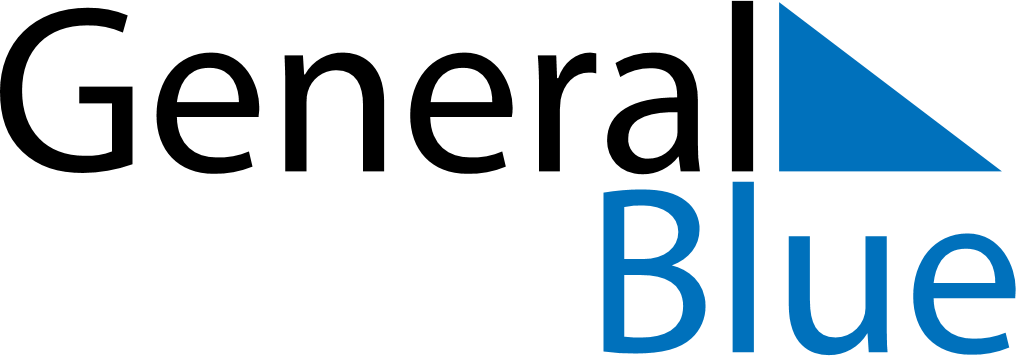 Weekly CalendarMay 30, 2022 - June 5, 2022Weekly CalendarMay 30, 2022 - June 5, 2022Weekly CalendarMay 30, 2022 - June 5, 2022Weekly CalendarMay 30, 2022 - June 5, 2022Weekly CalendarMay 30, 2022 - June 5, 2022Weekly CalendarMay 30, 2022 - June 5, 2022Weekly CalendarMay 30, 2022 - June 5, 2022MondayMay 30MondayMay 30TuesdayMay 31WednesdayJun 01ThursdayJun 02FridayJun 03SaturdayJun 04SundayJun 055 AM6 AM7 AM8 AM9 AM10 AM11 AM12 PM1 PM2 PM3 PM4 PM5 PM6 PM7 PM8 PM9 PM10 PM